UZUNLUK ÖLÇME  Metre ile verilen uzunluğu santimetre ile ifade edelim    UNUTMA: 1 metre = 100 santimetre                       1 m = 100 cmUZUNLUK ÖLÇME  Santimetre ile verilen uzunluğu ile metre ve santimetre ifade edelim  UNUTMA: 1 metre = 100 santimetre                       1 m = 100 cm                     100 santimetre = 1 metre                  100 cm = 1 m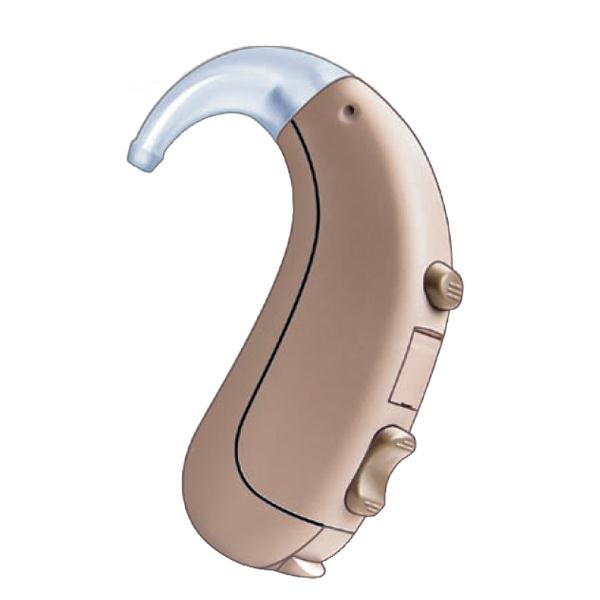 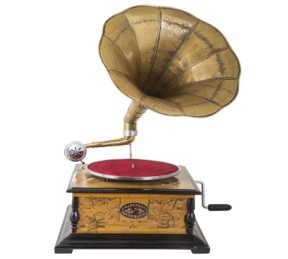 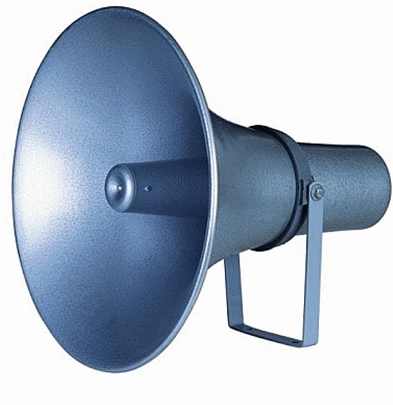 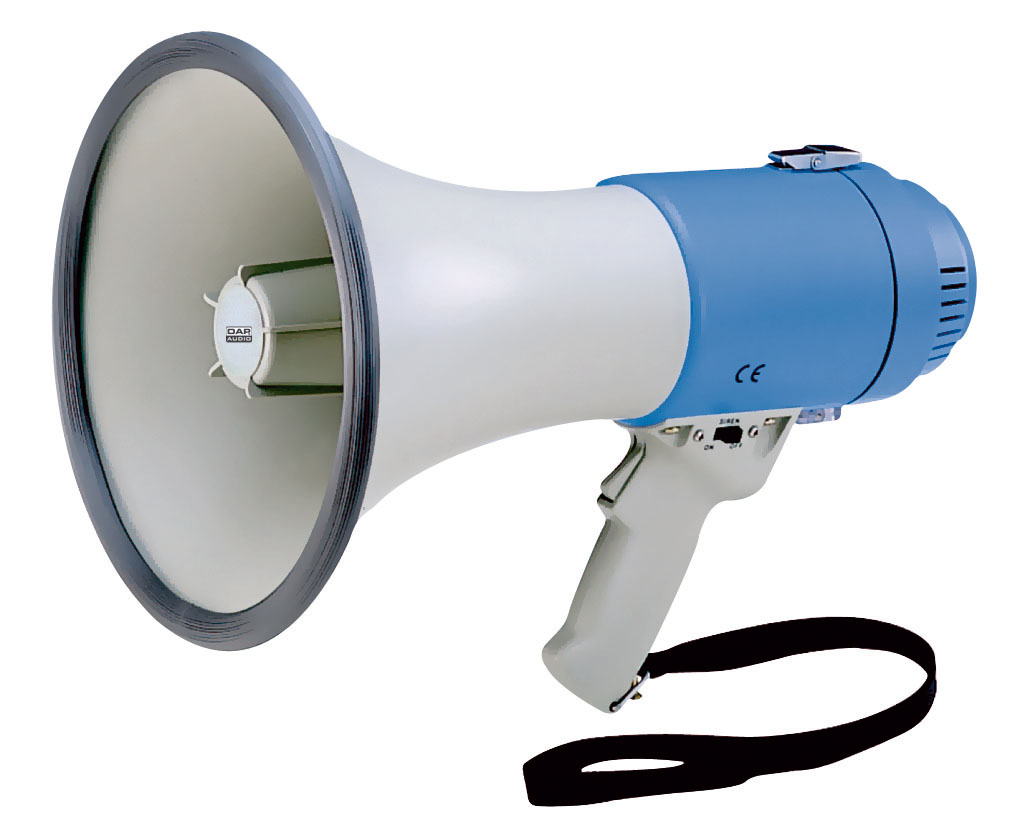 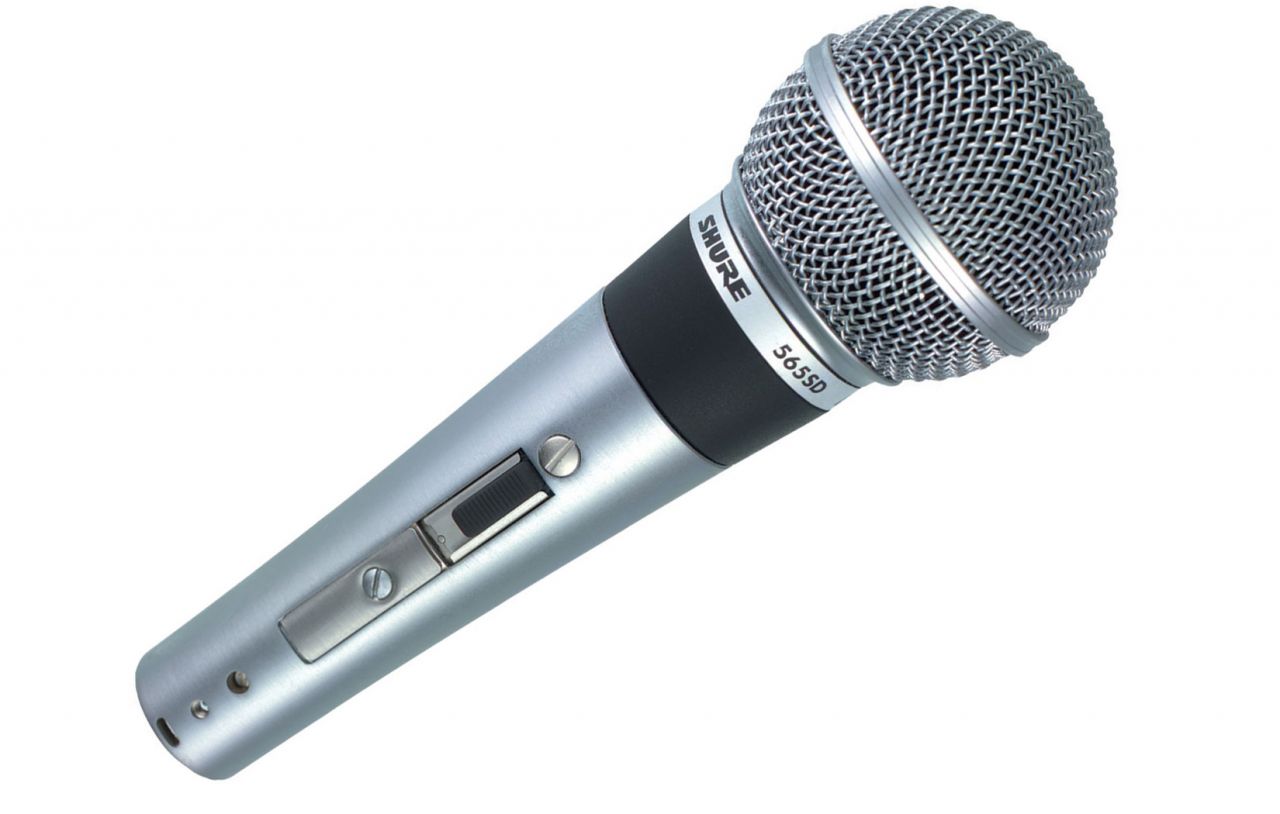 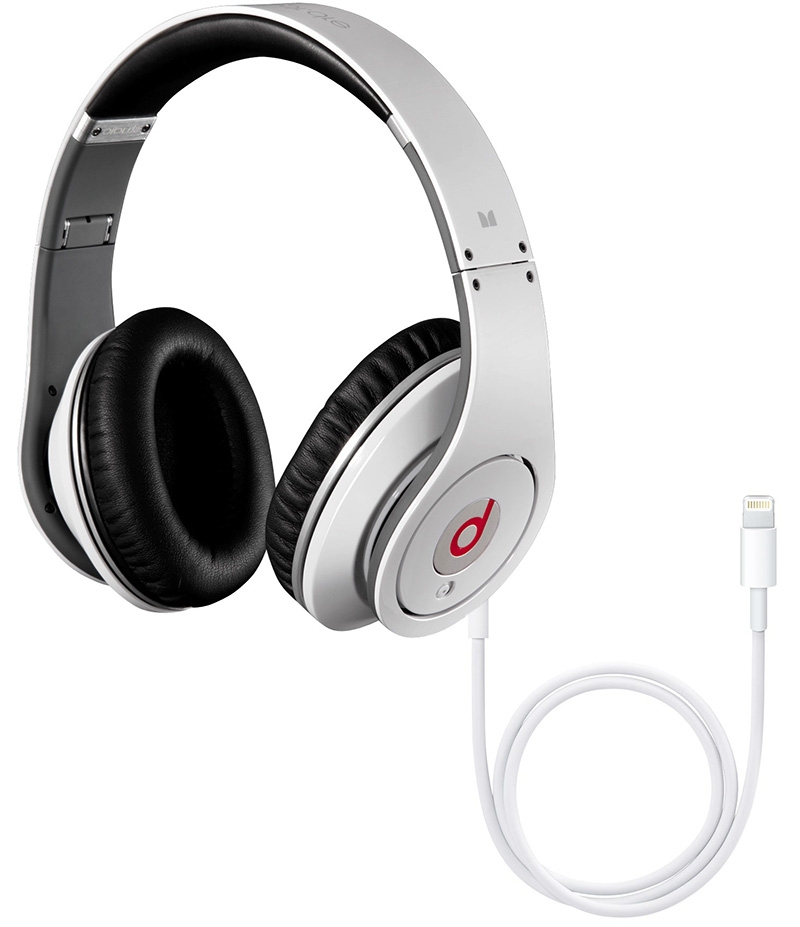 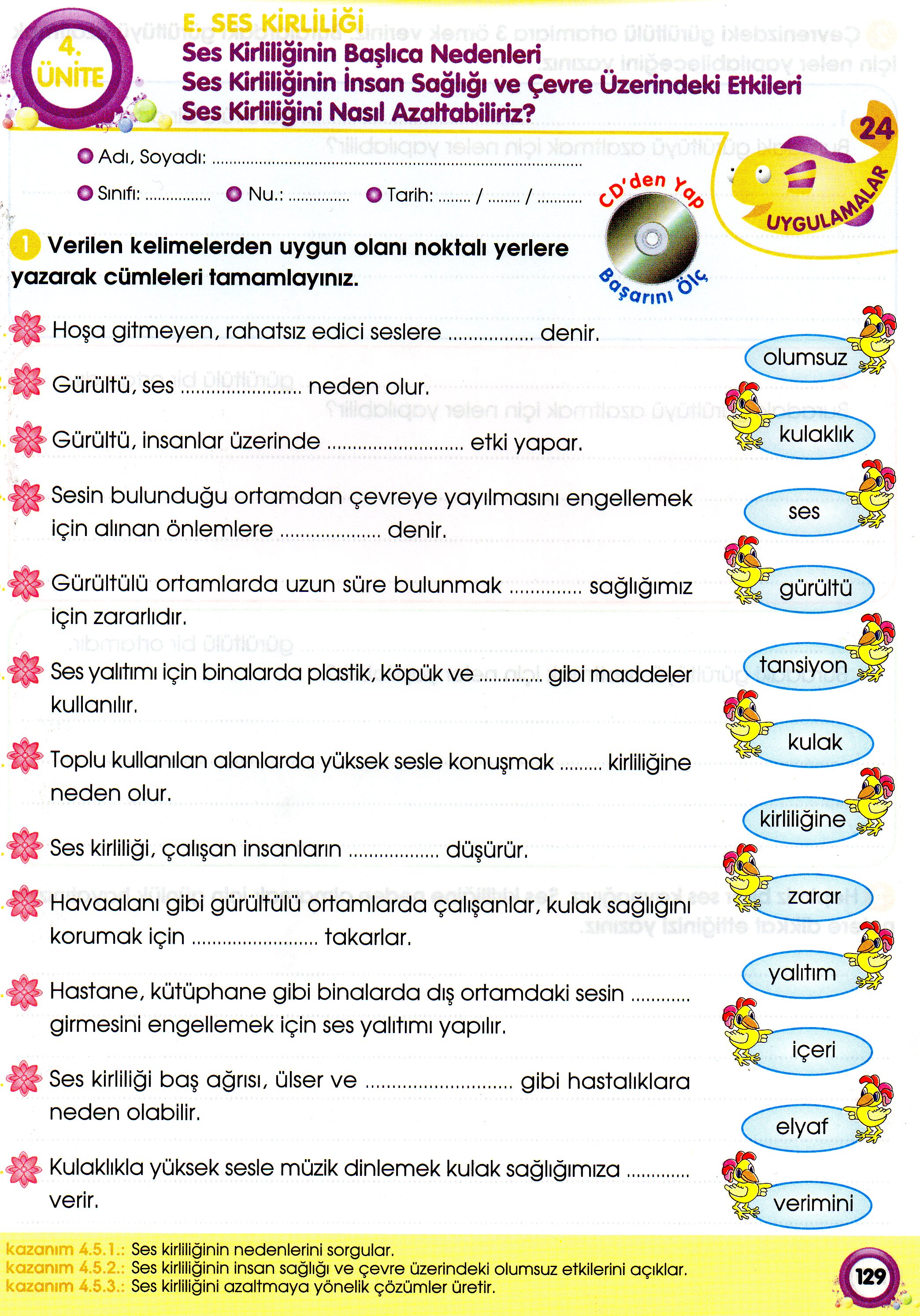 Soru:  2 metreyi santimetre ölçüleri ile ifade ediniz.Cevap: Öncelikle 2 metrelik uzunluk içinde kaç tane santimetre olduğunu bulmalım. Bulduğumuz sayılara göre 2 metreyi  farklı şekilde ifade edelim.2 metre içinde 200 santimetre vardır.    2 m = 200 cm 4 metre = ………… cmSoru: Yukarıdaki eşitlikte boşluklara hangi sayılar gelmelidir?Cevap: Öncelikle ………………….metrelik uzunluk içinde kaç tane santimetre olduğunu bulurum.……………… metre içinde ………. santimetre vardır.   ……… m = ……… cm 7 metre = ………… cm Soru: Yukarıdaki eşitlikte boşluklara hangi sayılar gelmelidir?Cevap: Öncelikle ………………….metrelik uzunluk kaç tane santimetre olduğunu bulurum.………… metre içinde ……………. santimetre vardır.   ……… m = ……… cm 1 m =…..……..cm                   4 m =………..cm               5 m =………..cm8 m =……….....cm                   9 m =………..cm               12 m =………..cm20 m =………..cm                  26 m =………..cm               56 m =………..cm74 m =………..cm                   98m =………..cm               52 m =………..cm63 m =………..cm                     78 m =………..cm           32 m =………..cm100 m =………..cm                200 m =………..cm           500 m =………..cm400 m =………..cm                600 m =………..cm           300 m =………..cm600 m =………..cm                900 m =………..cm           800 m =………..cm2800 m =………..cm                4200 m =………..cm        6000 m =………..cmSoru:  235 santimetreyi metre ve santimetre ölçüleri ile ifade ediniz.Cevap: Öncelikle 235 santimetrelik uzunluk içinde kaç tane metre ve kaç tane santimetre olduğunu bulmalım. Bulduğumuz sayılara göre 235 santimetreyi  farklı şekilde ifade edelim.235 santimetre içinde 2 metre ve 35 santimetre vardır.                235 cm = 2 m 35 cm498 santimetre = ……… m ………… cmSoru: Yukarıdaki eşitlikte boşluklara hangi sayılar gelmelidir?Cevap: Öncelikle ………………….santimetrelik uzunluk içinde kaç tane metre ve kaç tane santimetre olduğunu bulurum.………santimetre içinde ………metre ve ……… santimetre vardır. ………cm = …… m ………cm706 santimetre = ……… m ………… cm Soru: Yukarıdaki eşitlikte boşluklara hangi sayılar gelmelidir?Cevap: Öncelikle ………………….santimetrelik uzunluk içinde kaç tane metre  ve kaç tane santimetre olduğunu bulurum.…………santimetre içinde ………metre ve………santimetre vardır. ………cm = ……..m .….…cm138 cm = ………m …….cm          250 cm = ………m ………cm       604 cm = …..…m …..…cm572 cm = ………m …….cm          109 cm = ………m …….cm          976cm =………m …..….cm310 cm = ………m …….cm         753 cm = ………m …….cm         1111 cm = ………m …..….cm907 cm = ………m …….cm         289 cm = ………m …….cm           951 cm = ………m …..….cm707 cm = ………m …….cm         444 cm = ………m …….cm           405 cm =………m …..….cm1276 cm = ………m …….cm       505 cm = ………m …….cm           953 cm = ………m …..….cm1008 cm = ………m …….cm       374 cm = ………m …….cm           2015 cm = ………m …….cm